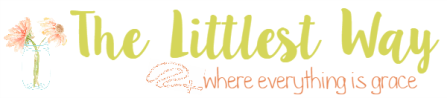 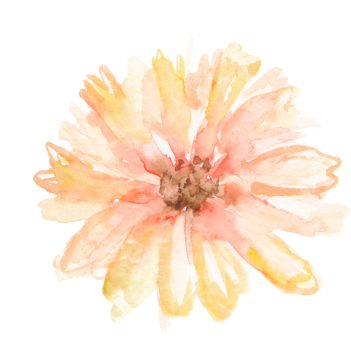  Prayer ObserveWrite Envision Response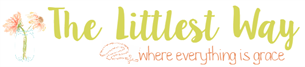 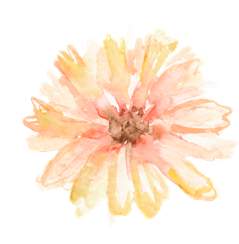 Prayer Before Reading ScriptureSpeak, Lord, for your servant is listening. Speak, O my Lord, for I wish to obey you in all that you will make known to me to be your will.{1 Samuel 3:10}Prayer Before Reading Scripture“Lord Jesus Christ, open the ears and eyes of my heart so that I may hear Thy words and understand them, and may fulfill Thy will.”{St. Ephraim the Syrian}